Сумська міська радаВиконавчий комітетРІШЕННЯвід  31.08.2021 № 471Про розгляд скарги громадянки Охріменко С.М. від 03.06.2021 на постанову адміністративної комісії при виконавчому комітеті Сумської міської ради від 01.03.2021 № 137 	Розглянувши скаргу громадянки Охріменко Софії Миколаївни від 03.06.2021 про поновлення строку оскарження та скасування постанови адміністративної комісії при виконавчому комітеті Сумської міської ради від 01.03.2021 № 137, відповідно до статей 288, 289, 293, 247 Кодексу України про адміністративні правопорушення, керуючись статтею 40 Закону України «Про місцеве самоврядування в Україні», виконавчий комітет Сумської міської радиВИРІШИВ:1. Поновити строк оскарження постанови по справі про адміністративне правопорушення.2. Скаргу громадянки Охріменко Софії Миколаївни від 03.06.2021 на постанову адміністративної комісії при виконавчому комітеті Сумської міської ради 01.03.2021 № 137 задовольнити.3. Постанову адміністративної комісії при виконавчому комітеті Сумської міської ради від 01.03.2021 № 137 скасувати і закрити справу. 4. Про прийняте рішення повідомити громадянку Охріменко Софію Миколаївну.В.о. міського головиз виконавчої роботи						М.Є. БондаренкоКачанова 700-666          Розіслати: Качановій О.М., Чайченку О.В., Бондаренку М.Є.Рішення доопрацьовано і вичитано, текст відповідає оригіналу прийнятого рішення та вимогам статей 6-9 Закону України «Про доступ до публічної інформації» та Закону України «Про захист персональних даних»Проект рішення виконавчого комітету Сумської міської ради «Про розгляд скарги громадянки Охріменко С.М. від 03.06.2021 на постанову адміністративної комісії при виконавчому комітеті Сумської міської ради від 01.03.2021 № 137», був завізований:Завідувач сектору з питань забезпечення роботи адміністративної комісії					О.М. Качанова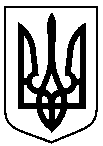 	посадаПрізвище та ініціали осіб, які завізували проект рішення виконавчого комітету Сумської міської ради Завідувач сектору з питань забезпечення роботи адміністративної комісіїО.М. КачановаНачальник правового управлінняО.В. ЧайченкоНачальник відділу протокольної роботи та контролю Л.В. МошаКеруючий справами виконавчого комітетуЮ.А. Павлик 